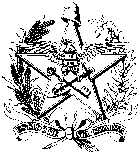 ESTADO DE SANTA CATARINA          REQUERIMENTO DE CONCESSÃO, PRORROGAÇÃO OU INTERRUPÇÃO                                                                          DE LICENÇA PARA TRATAMENTO DE INTERESSES PARTICULARES,                                                                                                                                                     SEM REMUNERAÇÃO                                                         SERVIDORMLR-135ESTADO DE SANTA CATARINA          REQUERIMENTO DE CONCESSÃO, PRORROGAÇÃO OU INTERRUPÇÃO                                                                          DE LICENÇA PARA TRATAMENTO DE INTERESSES PARTICULARES,                                                                                                                                                     SEM REMUNERAÇÃO                                                         GERÊNCIA/EQUIVALENTE DA ÁREA DE LOTAÇÃO DO SERVIDORDIRETORIA/EQUIVALENTE DA ÁREA DE LOTAÇÃO DO SERVIDORSETORIAL/SECCIONAL DE GESTÃO DE PESSOASTITULAR/DIRIGENTE DO ÓRGÃO/ENTIDADE DE LOTAÇÃOMLR-135ESTADO DE SANTA CATARINA          REQUERIMENTO DE CONCESSÃO, PRORROGAÇÃO OU INTERRUPÇÃO                                                                          DE LICENÇA PARA TRATAMENTO DE INTERESSES PARTICULARES,                                                                                                                                                     SEM REMUNERAÇÃO                                                         NOTAS EXPLICATIVASMLR-135DESCRIÇÃO DO ÓRGÃO/ENTIDADE DADOS CADASTRAIS E FUNCIONAISDADOS CADASTRAIS E FUNCIONAISDADOS CADASTRAIS E FUNCIONAISDADOS CADASTRAIS E FUNCIONAISDADOS CADASTRAIS E FUNCIONAISDADOS CADASTRAIS E FUNCIONAISDADOS CADASTRAIS E FUNCIONAISDADOS CADASTRAIS E FUNCIONAISDADOS CADASTRAIS E FUNCIONAISCPF CPF CPF CPF MATRÍCULA - DÍGITO VERIFICADOR - VÍNCULO      -   -   MATRÍCULA - DÍGITO VERIFICADOR - VÍNCULO      -   -   MATRÍCULA - DÍGITO VERIFICADOR - VÍNCULO      -   -   MATRÍCULA - DÍGITO VERIFICADOR - VÍNCULO      -   -   MATRÍCULA - DÍGITO VERIFICADOR - VÍNCULO      -   -   NOME SOCIALNOME SOCIALNOME SOCIALNOME SOCIALNOME SOCIALNOME SOCIALNOME SOCIALNOME SOCIALNOME SOCIALNOME CIVIL COMPLETO (SEM ABREVIAR )NOME CIVIL COMPLETO (SEM ABREVIAR )NOME CIVIL COMPLETO (SEM ABREVIAR )NOME CIVIL COMPLETO (SEM ABREVIAR )NOME CIVIL COMPLETO (SEM ABREVIAR )NOME CIVIL COMPLETO (SEM ABREVIAR )NOME CIVIL COMPLETO (SEM ABREVIAR )NOME CIVIL COMPLETO (SEM ABREVIAR )NOME CIVIL COMPLETO (SEM ABREVIAR )CARGO CARGO CARGO CARGO COMPETÊNCIA/FUNÇÃO COMPETÊNCIA/FUNÇÃO COMPETÊNCIA/FUNÇÃO COMPETÊNCIA/FUNÇÃO COMPETÊNCIA/FUNÇÃO LOCAL DE TRABALHO (SIGLA) LOCAL DE TRABALHO (SIGLA) LOCAL DE TRABALHO (SIGLA) LOCAL DE TRABALHO (SIGLA) MUNICÍPIO DO LOCAL DE TRABALHOMUNICÍPIO DO LOCAL DE TRABALHOMUNICÍPIO DO LOCAL DE TRABALHOMUNICÍPIO DO LOCAL DE TRABALHOMUNICÍPIO DO LOCAL DE TRABALHORELAÇÃO DE TRABALHO PERMITIDA:  EFETIVO ESTÁVEL          RELAÇÃO DE TRABALHO PERMITIDA:  EFETIVO ESTÁVEL          RELAÇÃO DE TRABALHO PERMITIDA:  EFETIVO ESTÁVEL          RELAÇÃO DE TRABALHO PERMITIDA:  EFETIVO ESTÁVEL          RELAÇÃO DE TRABALHO PERMITIDA:  EFETIVO ESTÁVEL          RELAÇÃO DE TRABALHO PERMITIDA:  EFETIVO ESTÁVEL          RELAÇÃO DE TRABALHO PERMITIDA:  EFETIVO ESTÁVEL          RELAÇÃO DE TRABALHO PERMITIDA:  EFETIVO ESTÁVEL          RELAÇÃO DE TRABALHO PERMITIDA:  EFETIVO ESTÁVEL          ENDEREÇOENDEREÇOENDEREÇOENDEREÇOENDEREÇOENDEREÇOENDEREÇOENDEREÇOENDEREÇOLOGRADOURO (RUA, AVENIDA, SERVIDÃO)LOGRADOURO (RUA, AVENIDA, SERVIDÃO)LOGRADOURO (RUA, AVENIDA, SERVIDÃO)LOGRADOURO (RUA, AVENIDA, SERVIDÃO)LOGRADOURO (RUA, AVENIDA, SERVIDÃO)LOGRADOURO (RUA, AVENIDA, SERVIDÃO)LOGRADOURO (RUA, AVENIDA, SERVIDÃO)LOGRADOURO (RUA, AVENIDA, SERVIDÃO)NÚMEROBAIRROBAIRROBAIRROBAIRROMUNICÍPIOMUNICÍPIOMUNICÍPIOMUNICÍPIOMUNICÍPIOCEP      -    REFERÊNCIAREFERÊNCIAREFERÊNCIAREFERÊNCIAREFERÊNCIAUFPAÍSPAÍSCONTATOSCONTATOSCONTATOSCONTATOSCONTATOSCONTATOSCONTATOSCONTATOSCONTATOSTELEFONE  DE   CONTATO 1 (    )      TELEFONE  DE   CONTATO 1 (    )      TELEFONE  DE   CONTATO 2(    )      CELULAR(    )      CELULAR(    )      EMAILEMAILEMAILEMAILDADOS DA SOLICITAÇÃODADOS DA SOLICITAÇÃODADOS DA SOLICITAÇÃODADOS DA SOLICITAÇÃODADOS DA SOLICITAÇÃODADOS DA SOLICITAÇÃODADOS DA SOLICITAÇÃODADOS DA SOLICITAÇÃODADOS DA SOLICITAÇÃOSOLICITAÇÃO (1) CONCESSÃO DA LICENÇA                    PRORROGAÇÃO DA LICENÇA                    INTERRUPÇÃO DA LICENÇA                                                        SOLICITAÇÃO (1) CONCESSÃO DA LICENÇA                    PRORROGAÇÃO DA LICENÇA                    INTERRUPÇÃO DA LICENÇA                                                        SOLICITAÇÃO (1) CONCESSÃO DA LICENÇA                    PRORROGAÇÃO DA LICENÇA                    INTERRUPÇÃO DA LICENÇA                                                        SOLICITAÇÃO (1) CONCESSÃO DA LICENÇA                    PRORROGAÇÃO DA LICENÇA                    INTERRUPÇÃO DA LICENÇA                                                        SOLICITAÇÃO (1) CONCESSÃO DA LICENÇA                    PRORROGAÇÃO DA LICENÇA                    INTERRUPÇÃO DA LICENÇA                                                        SOLICITAÇÃO (1) CONCESSÃO DA LICENÇA                    PRORROGAÇÃO DA LICENÇA                    INTERRUPÇÃO DA LICENÇA                                                        SOLICITAÇÃO (1) CONCESSÃO DA LICENÇA                    PRORROGAÇÃO DA LICENÇA                    INTERRUPÇÃO DA LICENÇA                                                        SOLICITAÇÃO (1) CONCESSÃO DA LICENÇA                    PRORROGAÇÃO DA LICENÇA                    INTERRUPÇÃO DA LICENÇA                                                        SOLICITAÇÃO (1) CONCESSÃO DA LICENÇA                    PRORROGAÇÃO DA LICENÇA                    INTERRUPÇÃO DA LICENÇA                                                        JUSTIFICATIVA (2)JUSTIFICATIVA (2)JUSTIFICATIVA (2)JUSTIFICATIVA (2)JUSTIFICATIVA (2)JUSTIFICATIVA (2)JUSTIFICATIVA (2)JUSTIFICATIVA (2)JUSTIFICATIVA (2)DECLARAÇÃO (Leitura e Preenchimento Obrigatórios)DECLARO, PARA OS DEVIDOS FINS E DIREITOS, QUE  ESTOU CIENTE DE QUE:* O AFASTAMENTO TEM VIGÊNCIA A CONTAR DE      /      /      , COM DURAÇÃO DE     ANOS,      MESES E      DIAS.* AO TÉRMINO DO AFASTAMENTO DEVEREI RETORNAR AS MINHAS ATIVIDADES OU SOLICITAR PRORROGAÇÃO DA MESMA, COM ANTECEDÊNCIA DO TÉRMINO, POIS SERÃO LANÇADAS FALTAS INJUSTIFICADAS SE EU NÃO ME APRESENTAR NO PRAZO PREVISTO E, NESTE CASO, SE DECORRIDOS 30 (TRINTA) DIAS SERÁ ABERTO PROCESSO DISCIPLINAR; * MEU ENDEREÇO DOMICILIAR É O CONSTANTE NESTE REQUERIMENTO E QUAISQUER ALTERAÇÕES DEVEREI COMUNICAR AO SETORIAL/SECCIONAL DE GESTÃO DE PESSOAS DO MEU ÓRGÃO DE LOTAÇÃO, PARA MANTÊ-LO ATUALIZADO;* A ADMINISTRAÇÃO PÚBLICA PODE SUSPENDER A QUALQUER TEMPO ESTA LICENÇA, COMPROVADO O INTERESSE PÚBLICO. NESTE CASO DEVEREI REASSUMIR O EXERCÍCIO DO CARGO NO PRAZO MÁXIMO DE 60 (SESSENTA) DIAS, A PARTIR DA COMUNICAÇÃO DA SUSPENSÃO.DECLARAÇÃO (Leitura e Preenchimento Obrigatórios)DECLARO, PARA OS DEVIDOS FINS E DIREITOS, QUE  ESTOU CIENTE DE QUE:* O AFASTAMENTO TEM VIGÊNCIA A CONTAR DE      /      /      , COM DURAÇÃO DE     ANOS,      MESES E      DIAS.* AO TÉRMINO DO AFASTAMENTO DEVEREI RETORNAR AS MINHAS ATIVIDADES OU SOLICITAR PRORROGAÇÃO DA MESMA, COM ANTECEDÊNCIA DO TÉRMINO, POIS SERÃO LANÇADAS FALTAS INJUSTIFICADAS SE EU NÃO ME APRESENTAR NO PRAZO PREVISTO E, NESTE CASO, SE DECORRIDOS 30 (TRINTA) DIAS SERÁ ABERTO PROCESSO DISCIPLINAR; * MEU ENDEREÇO DOMICILIAR É O CONSTANTE NESTE REQUERIMENTO E QUAISQUER ALTERAÇÕES DEVEREI COMUNICAR AO SETORIAL/SECCIONAL DE GESTÃO DE PESSOAS DO MEU ÓRGÃO DE LOTAÇÃO, PARA MANTÊ-LO ATUALIZADO;* A ADMINISTRAÇÃO PÚBLICA PODE SUSPENDER A QUALQUER TEMPO ESTA LICENÇA, COMPROVADO O INTERESSE PÚBLICO. NESTE CASO DEVEREI REASSUMIR O EXERCÍCIO DO CARGO NO PRAZO MÁXIMO DE 60 (SESSENTA) DIAS, A PARTIR DA COMUNICAÇÃO DA SUSPENSÃO.DECLARAÇÃO (Leitura e Preenchimento Obrigatórios)DECLARO, PARA OS DEVIDOS FINS E DIREITOS, QUE  ESTOU CIENTE DE QUE:* O AFASTAMENTO TEM VIGÊNCIA A CONTAR DE      /      /      , COM DURAÇÃO DE     ANOS,      MESES E      DIAS.* AO TÉRMINO DO AFASTAMENTO DEVEREI RETORNAR AS MINHAS ATIVIDADES OU SOLICITAR PRORROGAÇÃO DA MESMA, COM ANTECEDÊNCIA DO TÉRMINO, POIS SERÃO LANÇADAS FALTAS INJUSTIFICADAS SE EU NÃO ME APRESENTAR NO PRAZO PREVISTO E, NESTE CASO, SE DECORRIDOS 30 (TRINTA) DIAS SERÁ ABERTO PROCESSO DISCIPLINAR; * MEU ENDEREÇO DOMICILIAR É O CONSTANTE NESTE REQUERIMENTO E QUAISQUER ALTERAÇÕES DEVEREI COMUNICAR AO SETORIAL/SECCIONAL DE GESTÃO DE PESSOAS DO MEU ÓRGÃO DE LOTAÇÃO, PARA MANTÊ-LO ATUALIZADO;* A ADMINISTRAÇÃO PÚBLICA PODE SUSPENDER A QUALQUER TEMPO ESTA LICENÇA, COMPROVADO O INTERESSE PÚBLICO. NESTE CASO DEVEREI REASSUMIR O EXERCÍCIO DO CARGO NO PRAZO MÁXIMO DE 60 (SESSENTA) DIAS, A PARTIR DA COMUNICAÇÃO DA SUSPENSÃO.DECLARAÇÃO (Leitura e Preenchimento Obrigatórios)DECLARO, PARA OS DEVIDOS FINS E DIREITOS, QUE  ESTOU CIENTE DE QUE:* O AFASTAMENTO TEM VIGÊNCIA A CONTAR DE      /      /      , COM DURAÇÃO DE     ANOS,      MESES E      DIAS.* AO TÉRMINO DO AFASTAMENTO DEVEREI RETORNAR AS MINHAS ATIVIDADES OU SOLICITAR PRORROGAÇÃO DA MESMA, COM ANTECEDÊNCIA DO TÉRMINO, POIS SERÃO LANÇADAS FALTAS INJUSTIFICADAS SE EU NÃO ME APRESENTAR NO PRAZO PREVISTO E, NESTE CASO, SE DECORRIDOS 30 (TRINTA) DIAS SERÁ ABERTO PROCESSO DISCIPLINAR; * MEU ENDEREÇO DOMICILIAR É O CONSTANTE NESTE REQUERIMENTO E QUAISQUER ALTERAÇÕES DEVEREI COMUNICAR AO SETORIAL/SECCIONAL DE GESTÃO DE PESSOAS DO MEU ÓRGÃO DE LOTAÇÃO, PARA MANTÊ-LO ATUALIZADO;* A ADMINISTRAÇÃO PÚBLICA PODE SUSPENDER A QUALQUER TEMPO ESTA LICENÇA, COMPROVADO O INTERESSE PÚBLICO. NESTE CASO DEVEREI REASSUMIR O EXERCÍCIO DO CARGO NO PRAZO MÁXIMO DE 60 (SESSENTA) DIAS, A PARTIR DA COMUNICAÇÃO DA SUSPENSÃO.DECLARAÇÃO (Leitura e Preenchimento Obrigatórios)DECLARO, PARA OS DEVIDOS FINS E DIREITOS, QUE  ESTOU CIENTE DE QUE:* O AFASTAMENTO TEM VIGÊNCIA A CONTAR DE      /      /      , COM DURAÇÃO DE     ANOS,      MESES E      DIAS.* AO TÉRMINO DO AFASTAMENTO DEVEREI RETORNAR AS MINHAS ATIVIDADES OU SOLICITAR PRORROGAÇÃO DA MESMA, COM ANTECEDÊNCIA DO TÉRMINO, POIS SERÃO LANÇADAS FALTAS INJUSTIFICADAS SE EU NÃO ME APRESENTAR NO PRAZO PREVISTO E, NESTE CASO, SE DECORRIDOS 30 (TRINTA) DIAS SERÁ ABERTO PROCESSO DISCIPLINAR; * MEU ENDEREÇO DOMICILIAR É O CONSTANTE NESTE REQUERIMENTO E QUAISQUER ALTERAÇÕES DEVEREI COMUNICAR AO SETORIAL/SECCIONAL DE GESTÃO DE PESSOAS DO MEU ÓRGÃO DE LOTAÇÃO, PARA MANTÊ-LO ATUALIZADO;* A ADMINISTRAÇÃO PÚBLICA PODE SUSPENDER A QUALQUER TEMPO ESTA LICENÇA, COMPROVADO O INTERESSE PÚBLICO. NESTE CASO DEVEREI REASSUMIR O EXERCÍCIO DO CARGO NO PRAZO MÁXIMO DE 60 (SESSENTA) DIAS, A PARTIR DA COMUNICAÇÃO DA SUSPENSÃO.DECLARAÇÃO (Leitura e Preenchimento Obrigatórios)DECLARO, PARA OS DEVIDOS FINS E DIREITOS, QUE  ESTOU CIENTE DE QUE:* O AFASTAMENTO TEM VIGÊNCIA A CONTAR DE      /      /      , COM DURAÇÃO DE     ANOS,      MESES E      DIAS.* AO TÉRMINO DO AFASTAMENTO DEVEREI RETORNAR AS MINHAS ATIVIDADES OU SOLICITAR PRORROGAÇÃO DA MESMA, COM ANTECEDÊNCIA DO TÉRMINO, POIS SERÃO LANÇADAS FALTAS INJUSTIFICADAS SE EU NÃO ME APRESENTAR NO PRAZO PREVISTO E, NESTE CASO, SE DECORRIDOS 30 (TRINTA) DIAS SERÁ ABERTO PROCESSO DISCIPLINAR; * MEU ENDEREÇO DOMICILIAR É O CONSTANTE NESTE REQUERIMENTO E QUAISQUER ALTERAÇÕES DEVEREI COMUNICAR AO SETORIAL/SECCIONAL DE GESTÃO DE PESSOAS DO MEU ÓRGÃO DE LOTAÇÃO, PARA MANTÊ-LO ATUALIZADO;* A ADMINISTRAÇÃO PÚBLICA PODE SUSPENDER A QUALQUER TEMPO ESTA LICENÇA, COMPROVADO O INTERESSE PÚBLICO. NESTE CASO DEVEREI REASSUMIR O EXERCÍCIO DO CARGO NO PRAZO MÁXIMO DE 60 (SESSENTA) DIAS, A PARTIR DA COMUNICAÇÃO DA SUSPENSÃO.DECLARAÇÃO (Leitura e Preenchimento Obrigatórios)DECLARO, PARA OS DEVIDOS FINS E DIREITOS, QUE  ESTOU CIENTE DE QUE:* O AFASTAMENTO TEM VIGÊNCIA A CONTAR DE      /      /      , COM DURAÇÃO DE     ANOS,      MESES E      DIAS.* AO TÉRMINO DO AFASTAMENTO DEVEREI RETORNAR AS MINHAS ATIVIDADES OU SOLICITAR PRORROGAÇÃO DA MESMA, COM ANTECEDÊNCIA DO TÉRMINO, POIS SERÃO LANÇADAS FALTAS INJUSTIFICADAS SE EU NÃO ME APRESENTAR NO PRAZO PREVISTO E, NESTE CASO, SE DECORRIDOS 30 (TRINTA) DIAS SERÁ ABERTO PROCESSO DISCIPLINAR; * MEU ENDEREÇO DOMICILIAR É O CONSTANTE NESTE REQUERIMENTO E QUAISQUER ALTERAÇÕES DEVEREI COMUNICAR AO SETORIAL/SECCIONAL DE GESTÃO DE PESSOAS DO MEU ÓRGÃO DE LOTAÇÃO, PARA MANTÊ-LO ATUALIZADO;* A ADMINISTRAÇÃO PÚBLICA PODE SUSPENDER A QUALQUER TEMPO ESTA LICENÇA, COMPROVADO O INTERESSE PÚBLICO. NESTE CASO DEVEREI REASSUMIR O EXERCÍCIO DO CARGO NO PRAZO MÁXIMO DE 60 (SESSENTA) DIAS, A PARTIR DA COMUNICAÇÃO DA SUSPENSÃO.DECLARAÇÃO (Leitura e Preenchimento Obrigatórios)DECLARO, PARA OS DEVIDOS FINS E DIREITOS, QUE  ESTOU CIENTE DE QUE:* O AFASTAMENTO TEM VIGÊNCIA A CONTAR DE      /      /      , COM DURAÇÃO DE     ANOS,      MESES E      DIAS.* AO TÉRMINO DO AFASTAMENTO DEVEREI RETORNAR AS MINHAS ATIVIDADES OU SOLICITAR PRORROGAÇÃO DA MESMA, COM ANTECEDÊNCIA DO TÉRMINO, POIS SERÃO LANÇADAS FALTAS INJUSTIFICADAS SE EU NÃO ME APRESENTAR NO PRAZO PREVISTO E, NESTE CASO, SE DECORRIDOS 30 (TRINTA) DIAS SERÁ ABERTO PROCESSO DISCIPLINAR; * MEU ENDEREÇO DOMICILIAR É O CONSTANTE NESTE REQUERIMENTO E QUAISQUER ALTERAÇÕES DEVEREI COMUNICAR AO SETORIAL/SECCIONAL DE GESTÃO DE PESSOAS DO MEU ÓRGÃO DE LOTAÇÃO, PARA MANTÊ-LO ATUALIZADO;* A ADMINISTRAÇÃO PÚBLICA PODE SUSPENDER A QUALQUER TEMPO ESTA LICENÇA, COMPROVADO O INTERESSE PÚBLICO. NESTE CASO DEVEREI REASSUMIR O EXERCÍCIO DO CARGO NO PRAZO MÁXIMO DE 60 (SESSENTA) DIAS, A PARTIR DA COMUNICAÇÃO DA SUSPENSÃO.DECLARAÇÃO (Leitura e Preenchimento Obrigatórios)DECLARO, PARA OS DEVIDOS FINS E DIREITOS, QUE  ESTOU CIENTE DE QUE:* O AFASTAMENTO TEM VIGÊNCIA A CONTAR DE      /      /      , COM DURAÇÃO DE     ANOS,      MESES E      DIAS.* AO TÉRMINO DO AFASTAMENTO DEVEREI RETORNAR AS MINHAS ATIVIDADES OU SOLICITAR PRORROGAÇÃO DA MESMA, COM ANTECEDÊNCIA DO TÉRMINO, POIS SERÃO LANÇADAS FALTAS INJUSTIFICADAS SE EU NÃO ME APRESENTAR NO PRAZO PREVISTO E, NESTE CASO, SE DECORRIDOS 30 (TRINTA) DIAS SERÁ ABERTO PROCESSO DISCIPLINAR; * MEU ENDEREÇO DOMICILIAR É O CONSTANTE NESTE REQUERIMENTO E QUAISQUER ALTERAÇÕES DEVEREI COMUNICAR AO SETORIAL/SECCIONAL DE GESTÃO DE PESSOAS DO MEU ÓRGÃO DE LOTAÇÃO, PARA MANTÊ-LO ATUALIZADO;* A ADMINISTRAÇÃO PÚBLICA PODE SUSPENDER A QUALQUER TEMPO ESTA LICENÇA, COMPROVADO O INTERESSE PÚBLICO. NESTE CASO DEVEREI REASSUMIR O EXERCÍCIO DO CARGO NO PRAZO MÁXIMO DE 60 (SESSENTA) DIAS, A PARTIR DA COMUNICAÇÃO DA SUSPENSÃO.TERMO DE OPÇÃO PREVIDENCIÁRIO (RPPS) E DE CIÊNCIA (Leitura e Marcação Obrigatórias)NOS TERMOS DO § 4º, DO ART. 4º, DA LEI COMPLEMENTAR Nº 412/2008, ALTERADO PELA LEI COMPLEMENTAR 662 DE 11 DE DEZEMBRO DE 2015, NOS CASOS DE AFASTAMENTO OU DE LICENCIAMENTO DOS CARGOS OU DAS FUNÇÕES EXERCIDAS, SEM VENCIMENTO, REMUNERAÇÃO OU SUBSÍDIO, O SERVIDOR PODERÁ OPTAR PELO RECOLHIMENTO MENSAL OU NÃO DA SUA CONTRIBUIÇÃO PREVIDENCIÁRIA E DA PARTE PATRONAL.   OPTO PELO RECOLHIMENTO, PARA MANTER MINHA CONDIÇÃO DE SEGURADO AO RPPS,  E ESTOU CIENTE DE QUEDEVEREI PAGAR, MENSALMENTE, OS PERCENTUAIS CORRESPONDENTES A MINHA CONTRIBUIÇÃO  PREVIDENCIÁRIA  (14% SOBRE O SALÁRIO DE CONTRIBUIÇÃO) E A CORRESPONDENTE A PARTE PATRONAL (28% SOBRE O SALÁRIO DE CONTRIBUIÇÃO), QUE TOTALIZARÁ (42% SOBRE O SALÁRIO DE CONTRIBUIÇÃO). OPTO PELO NÃO RECOLHIMENTO E ESTOU CIENTE DA PERDA DA MINHA CONDIÇÃO DE SEGURADO DO RPPS DURANTE O PERÍODO DO AFASTAMENTO.TERMO DE OPÇÃO PREVIDENCIÁRIO (RPPS) E DE CIÊNCIA (Leitura e Marcação Obrigatórias)NOS TERMOS DO § 4º, DO ART. 4º, DA LEI COMPLEMENTAR Nº 412/2008, ALTERADO PELA LEI COMPLEMENTAR 662 DE 11 DE DEZEMBRO DE 2015, NOS CASOS DE AFASTAMENTO OU DE LICENCIAMENTO DOS CARGOS OU DAS FUNÇÕES EXERCIDAS, SEM VENCIMENTO, REMUNERAÇÃO OU SUBSÍDIO, O SERVIDOR PODERÁ OPTAR PELO RECOLHIMENTO MENSAL OU NÃO DA SUA CONTRIBUIÇÃO PREVIDENCIÁRIA E DA PARTE PATRONAL.   OPTO PELO RECOLHIMENTO, PARA MANTER MINHA CONDIÇÃO DE SEGURADO AO RPPS,  E ESTOU CIENTE DE QUEDEVEREI PAGAR, MENSALMENTE, OS PERCENTUAIS CORRESPONDENTES A MINHA CONTRIBUIÇÃO  PREVIDENCIÁRIA  (14% SOBRE O SALÁRIO DE CONTRIBUIÇÃO) E A CORRESPONDENTE A PARTE PATRONAL (28% SOBRE O SALÁRIO DE CONTRIBUIÇÃO), QUE TOTALIZARÁ (42% SOBRE O SALÁRIO DE CONTRIBUIÇÃO). OPTO PELO NÃO RECOLHIMENTO E ESTOU CIENTE DA PERDA DA MINHA CONDIÇÃO DE SEGURADO DO RPPS DURANTE O PERÍODO DO AFASTAMENTO.DATA     /        /        ASSINATURA DO SERVIDOR  *Em Processos Digitais,  Assinatura Eletrônica/Digital Obrigatória pelo SGPeINFORMAÇÃO (3)INFORMAÇÃO (3)DATA      /          /        CARIMBO E ASSINATURA – GERENTE DA ÁREA DE LOTAÇÃO DO SERVIDOR *APROVADO:  APROVADO:  NÃO APROVADO:  DATA      /          /        CARIMBO E ASSINATURA – DIRETOR DA ÁREA DE LOTAÇÃO DO SERVIDOR *CARIMBO E ASSINATURA – DIRETOR DA ÁREA DE LOTAÇÃO DO SERVIDOR *PARECER TÉCNICO  (CITAR EMBASAMENTO LEGAL, SEMPRE QUE NECESSÁRIO) (4)PARECER TÉCNICO  (CITAR EMBASAMENTO LEGAL, SEMPRE QUE NECESSÁRIO) (4)DATA      /          /        CARIMBO E ASSINATURA DO RESPONSÁVEL – SETORIAL/SECIONAL DE GESTÃO DE PESSOAS*AUTORIZO A LIBERAÇÃO DO SERVIDOR:  AUTORIZO A LIBERAÇÃO DO SERVIDOR:  NÃO AUTORIZO A LIBERAÇÃO DO SERVIDOR:  JUSTIFICATIVA, NO CASO DE NÃO AUTORIZAÇÃOJUSTIFICATIVA, NO CASO DE NÃO AUTORIZAÇÃOJUSTIFICATIVA, NO CASO DE NÃO AUTORIZAÇÃODATA      /          /        CARIMBO E ASSINATURA DO TITULAR/DIRIGENTE DO ÓRGÃO/ENTIDADE*CARIMBO E ASSINATURA DO TITULAR/DIRIGENTE DO ÓRGÃO/ENTIDADE* (1) CONCESSÃO: A LICENÇA PODE SER CONCEDIDA POR ATÉ 3 (TRÊS) ANOS, PODENDO SER RENOVADA 1 (UMA) VEZ, POR IGUAL PERÍODO.PRORROGAÇÃO: QUANDO O SERVIDOR ESTÁ USUFRUINDO A LICENÇA E DESEJA CONTINUAR A USUFRUÍ-LA. DEVE SER SOLICITADA COM ANTECEDÊNCIA DO TÉRMINO PREVISTO DA LICENÇA CONCEDIDA. INTERRUPÇÃO: QUANDO O SERVIDOR ESTÁ USUFRUINDO A LICENÇA E TIVER INTERESSE EM RETORNAR AO TRABALHO, COM JUSTIFICATIVA PERTINENTE.  A INTERRUPÇÃO SERÁ SUBMETIDA À ANÁLISE E DESPACHO DA ADMINISTRAÇÃO PÚBLICA E PODERÁ SER SOLICITADA A QUALQUER TEMPO.(2) A JUSTIFICATIVA DO SERVIDOR É OBRIGATÓRIA E DEVE CONTER A REAL NECESSIDADE DA LICENÇA, OU SEJA, FATOS E/OU RAZÕES MOTIVADORAS DO AFASTAMENTO, UMA VEZ QUE HÁ NECESSIDADE DE SEREM IDENTIFICADOS OS IMPEDIMENTOS LEGAIS EXPRESSOS, BEM COMO A CONVENIÊNCIA E OPORTUNIDADE DO MESMO.  (3) É OBRIGATÓRIA A INFORMAÇÃO DA CHEFIA IMEDIATA (GERENTE/RESPONSÁVEL DA ÁREA DE ATUAÇÃO DO SERVIDOR) MANIFESTANDO-SE SOBRE A CONVENIÊNCIA, A OPORTUNIDADE E A VIABILIDADE DO AFASTAMENTO OU INTERRUPÇÃO DO MESMO, CONSIDERANDO OS INTERESSES DA ADMINISTRAÇÃO PÚBLICA.(4) O PARECER TÉCNICO DEVE CONTER A ANÁLISE TÉCNICA DA VIABILIDADE DO AFASTAMENTO OU DA INTERRUPÇÃO DO MESMO PELO SERVIDOR, EM FUNÇÃO DAS NORMAS E CONDIÇÕES LEGAIS EXIGIDAS.  ANEXOS:CONCESSÃO: NÃO HÁ ANEXOS OBRIGATÓRIOS. O SERVIDOR PODERÁ ANEXAR DOCUMENTOS QUE JULGAR NECESSÁRIO PARA REFORÇAR A JUSTIFICATIVA DO AFASTAMENTO REQUERIDO.** SE NÃO FOR A PRIMEIRA CONCESSÃO, ANEXAR CÓPIA DA(S) PORTARIA(S) DA(S) CONCESSÃO(ÕES) JÁ AUTORIZADA(S)PRORROGAÇÃO: CÓPIA DA PORTARIA DA LICENÇA QUE ESTÁ USUFRUINDO.INTERRUPÇÃO: CÓPIA DA PORTARIA DA LICENÇA QUE ESTÁ USUFRUINDO. O SERVIDOR PODERÁ ANEXAR DOCUMENTOS QUE JULGAR NECESSÁRIO PARA REFORÇAR A JUSTIFICATIVA PARA INTERRUPÇÃO DA LICENÇA QUE ESTÁ USUFRUINDO.